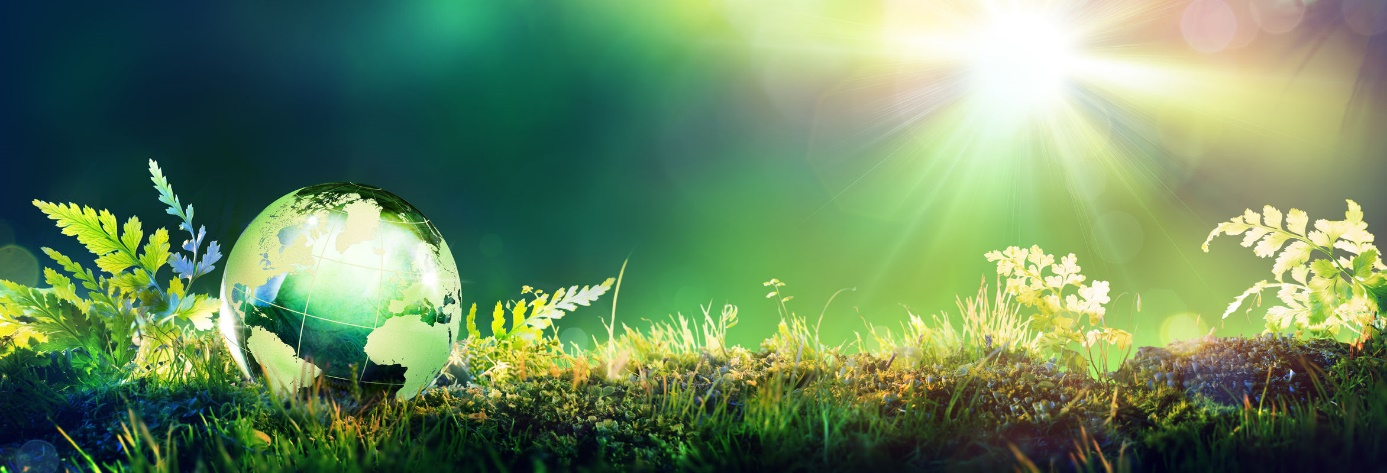 Nom  _			_Age_          _  Sexe_      _ Date_       _Le stress fait partie de la vie, ce qui est normal. Chaque jour, nous sommes confrontés à des stimuli, appelés facteurs de stress, pouvant susciter une réaction du corps « de combat ou de fuite », déclenchant une cascade de réactions physiologiques qui provoquent des émotions modérées à intenses. Bien qu’un stress occasionnel soit naturel et même sain, un stress chronique ou aigu peut être nocif. Veuillez prendre quelques moments pour découvrir la réaction de votre corps face à des situations que vous percevez comme stressantes. En évaluant honnêtement ce que vous ressentez, votre professionnel de la santé pourra élaborer un programme naturel de soulagement du stress adapté à vos besoins individuels. Directives : Veuillez lire chaque énoncé et encercler le chiffre 0, 1, 2 ou 3 qui décrit le mieux vos sentiments ou réactions au cours de la journée. Effectuez le sous-total de chaque section, puis le total des sections A à C et C à E. Certaines questions pourront vous sembler redondantes d’une section à une autre. Il y a une raison pour chacune d’elles. Ne passez pas trop de temps sur une question donnée. 0 = Jamais vrai      1= Rarement vrai       2= Parfois vrai       3= Souvent vrai Lorsque je suis stressé(e) pendant deux semaines ou plus…Section A :											               0      1       2       3       Je suis crispé(e) quand je suis fatigué(e) et j’ai de la difficulté à me calmer		                                  J’ai l’air motivé(e) et énergique mais je me sens « brûlé(e) » et épuisé(e)		                                  Je me sens impatient(e), agité(e), anxieux (se) et inquiet(e)				                                  Je me sens facilement envahi(e) par l’émotion						                                  Je me sens émotif (ive) — je pleure facilement ou je ris mal à propos 			                                  J’éprouve des palpitations ou je sens mon cœur battre à grands coups		                                  Je me sens essoufflé(e 									                    Je suis constipé(e)									                                  Je me sens chaud(e), brûlant(e) et déshydraté(e)					                                  J’ai la bouche douloureuse ou la langue sensible					                                  J’ai de brusques bouffées de chaleur							                                  												0      1       2       3     Je dors moins de sept heures par nuit							                               J’ai de la difficulté à m’endormir et à rester endormi(e)				                                  J’ai peur de faire de la haute pression, du cholestérol et des triglycérides		                                  J’oublie de manger et j’ai peu d’appétit							                     Points totaux :   «          . »         Section B :0      1       2       3     Je me fais du mauvais sang à propos de tout et de rien					                           Je me sens inquiet(e) et ne peux pas m’empêcher de l’être				                           Je me sens impulsif (ive), refoulé(e) et prêt(e) à exploser				                           J’éprouve des spasmes musculaires							                           Je me sens agressif (ive), rigide ou inflexible quand je suis pressé(e) par le temps	                           Je vois, j’entends et je sens des choses que les autres ne perçoivent pas			                           Je reste éveillé(e) à me repasser les événements de la journée ou à planifier le lendemain                       J’ai des pensées ou des images contrariantes qui me reviennent sans cesse en tête	                           J’ai de la difficulté à m’arrêter de refaire sans cesse les mêmes choses, comme vérifier  ou réarranger des objets sans arrêt								                           Je m’inquiète des choses terribles qui pourraient arriver si je ne fais pas attention	                           Points totaux : «          . »         Section C :0      1       2       3     J’ai mal aux muscles et aux articulations						                           J’éprouve une faiblesse musculaire							                          J’ai besoin de sel ou d’aliments salés							                           Plusieurs points de mon corps deviennent sensibles ou douloureux au toucher 		                           J’ai des cernes sombres sous les yeux							                           J’éprouve une soudaine sensation d’anxiété quand j’ai faim				                           J’utilise des médicaments contre la douleur						                           Je me sens étourdi(e) au lever ou lorsque je me relève après avoir été à genou		                           Sans raison, j’ai la diarrhée ou des nausées avec ou sans vomissement			                           J’ai des maux de tête								  	                           Points totaux : «          . »         Section D :0      1       2       3     J’ai de la difficulté à organiser mes pensées						                           Je suis facilement distrait(e) et déconcentré)						                           J’ai de la difficulté à prendre des décisions et je me méfie de mon jugement		                           Je me sens déprimé(e) et apathique							                           Je manque de motivation et d’énergie pour rester au travail et être attentif (ive)	                           J’oublie tout 										                           Je me sens perturbé(e), impatient(e) et anxieux (se)					                           Je me sens fatigué(e) et peu reposé(e) au réveil  					                           J’éprouve des brûlures d’estomac et des indigestions 	                    			                           J’attrape facilement un rhume ou une infection					 	                           Points totaux : «          . »         Section E : 0      1       2       3     Je me sens fatigué(e) sans raison apparente						                           J’éprouve une légère fatigue persistante après un exercice ou une activité physique	                           J’ai de la difficulté à me concentrer sur une tâche et à la terminer			                           Je me sens déprimé(e) et apathique						 	                           Je sens que mes mains, mes pieds ou mon corps entier sont froids ou glacés sans raison apparente									                           Je n’ai aucun désir sexuel ou peu							                           J’ai spontanément des sueurs durant la journée 					                           Je fais de la rétention de fluides et je me sens gonflé(e)					                           Je dors plus de neuf heures par nuit							                           J’ai peu de tonus musculaire								                           J’ai de la difficulté à perdre du poids						 	                           Je suis fatigué(e) au réveil même si je semble avoir eu beaucoup de sommeil 		                           Je n’ai aucune énergie et je me sens faible physiquement 				                           Je suis sujet(te) aux rhumes et à la grippe 						                           Je me sens affaibli(e) par de nombreux symptômes, comme une mauvaise digestion et des douleurs au corps							                           Points totaux : «         . »         Style de vie et état de santé : Sur une échelle de 1 à 10 (où 10 est le plus intense), encerclez le niveau de stress que vous éprouvez : 1 	2 	3 	 4 	 5 	 6 	 7 	 8 	 9 	 10 2. Que considérez-vous comme la principale cause de votre stress (par exemple : conjoint, famille, amis, travail, finances, mariage, grossesse, affaire juridique, déplacement) :Votre réponse :                                Je prends un petit-déjeuner                      fois par semaine.    Mon petit-déjeuner habituel est :                                       Je prends plusieurs vitamines / minéraux                        jours par semaine. Je prends un supplément d’huiles de poisson                               jours par semaine.Je participe à 30 minutes d’activité physique, aérobic (ex., course), entraînement de résistance (ex., poids, pilates), sports (ex., vélo), ou yoga :Tous les jours    5-6 fois par semaine   3-4 fois par semaine   1-2 fois par semaine   Moins d’une fois par semaineJe fume                  cigarettes par jour.Je bois deux tasses ou plus de 250 ml (8 oz) de café caféiné ou d’autres boissons caféinées, telles que des boissons énergisantes / diètes, boissons gazeuses, thés noirs ou verts :Tous les jours    5-6 fois par semaine   3-4 fois par semaine   1-2 fois par semaine   Moins d’une fois par semaineJe bois 60 ml (2 oz) ou plus de boissons alcoolisées :Tous les jours    5-6 fois par semaine   3-4 fois par semaine   1-2 fois par semaine   Moins d’une fois par semaineÉnumérez tout problème de santé actuel et médicament sous ordonnance ou non que vous prenez :Problème(s) de santé actuel(s)                             Date d’apparition                              Médicaments(s) actuel(s)Envoyer le document rempli à l’adresse suivante :ipsgsebastien@gmail.comPrener rendez-vous par mail ou par téléphone.+33 6.27.91.04.79